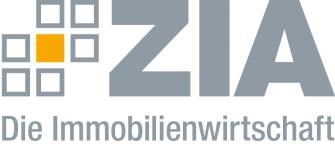 Pressemitteilung Berlin: ZIA begrüßt „Soforthilfe Gewerbemieten“Berlin, 24.08.2020 – Der Zentrale Immobilien Ausschuss ZIA, Spitzenverband der Immobilienwirtschaft, begrüßt die vom Land Berlin nun gestartete finanzielle Unterstützung von Unternehmen des Berliner Mittelstands mit über zehn und bis zu 249 Beschäftigten, die in den Monaten April und Mai 2020 im Vergleich zum Vorjahr einen Umsatzrückgang in Höhe von mindestens 60 Prozent zu verzeichnen hatten. „Diese Hilfsmaßnahme kommt auch den dahinterstehenden Immobilienunternehmen und Vermietern unmittelbar zugute“, sagt Stefanie Frensch, Sprecherin der ZIA-Region Ost. „Dies ist eine sinnvolle Ergänzung zum Überbrückungshilfeprogramm der Bundesregierung, das allerdings im Gegensatz zur Berliner Soforthilfe auch Unternehmen mit mehr als 249 Beschäftigten berücksichtigt. Mit diesen Programmen wird den besonders vom Shutdown betroffenen Branchen wie Handel, Hotellerie und Gastronomie geholfen.“Infos zum Programm finden Sie auf den Seiten der Investitionsbank Berlin unter diesem LINK. Der ZIADer Zentrale Immobilien Ausschuss e.V. (ZIA) ist der Spitzenverband der Immobilienwirtschaft. Er spricht durch seine Mitglieder, darunter 28 Verbände, für rund 37.000 Unternehmen der Branche entlang der gesamten Wertschöpfungskette. Der ZIA gibt der Immobilienwirtschaft in ihrer ganzen Vielfalt eine umfassende und einheitliche Interessenvertretung, die ihrer Bedeutung für die Volkswirtschaft entspricht. Als Unternehmer- und Verbändeverband verleiht er der gesamten Immobilienwirtschaft eine Stimme auf nationaler und europäischer Ebene – und im Bundesverband der deutschen Industrie (BDI). Präsident des Verbandes ist Dr. Andreas Mattner.Kontakt André HentzZIA Zentraler Immobilien Ausschuss e.V. Leipziger Platz 9 10117 Berlin Tel.: 030 / 20 21 585 23E-Mail: andre.hentz@zia-deutschland.de  Internet: www.zia-deutschland.de 